Управление образования и науки Липецкой областиГосударственное образовательное бюджетное профессиональноеобразовательное учреждение«Грязинский технический колледж»(ГОБПОУ «ГТК»)Методические рекомендации по выполнению контрольной работы №2 по Иностранному языку в профессиональной деятельности для студентов заочного отделения(группа СЗ-201з)Рассмотрено на заседаниицикловой комиссииобщеобразовательных дисциплиннПротокол №________от «____»________2021 г.Председатель цикловой комиссии_____________Лавровская Н.В.Грязи, 2021 г.Методические рекомендации по выполнению контрольной работы по английскому языку для студентов заочного отделения 2 курса, обучающихся по специальности 08.02.01 «Строительство и эксплуатация зданий и сооружений». Составитель: преподаватель иностранного языка ГОБПОУ «ГТК» Политова О.В. Аннотация: Данные методические рекомендации разработаны для студентов- заочников 1 курса, обучающихся по специальности «Строительство и эксплуатация зданий и сооружений».Основным учебником для успешного выполнения контрольных заданий является учебник английского языка авторы Н.А. Бонк, Г.А. Котий, Н.А. Лукьянова -640с., В.А., Голубев, А. П. Английский язык: учебное пособие А. П. Голубев, А. П. Коржавый, Б. Смирнова. - 7-е изд., стер. – М.: Академия, 2016. - 208 с.; Немецкий язык для колледжей=Deutsch für Colleges (СПО), Учебник / Басова Н.В., Коноплева Т.Г. – М.: КноРус, 2016. - 352 с., Кравченко А.П. «Немецкий язык для колледжей» - 425с., Тагиль И.П. Грамматика немецкого языка. – 10-е изд. СПб: КАРО2016Указанные учебники имеются в библиотеке колледжа и в сети Интернет в полном объеме. Ресурсы сети Интернет:Электронные издания (электронные ресурсы)Macmillanenglish [электронный ресурс], режим доступа: www.macmillanenglish.com.British Council , [электронный ресурс], режим доступа:www.britishcouncil.orgHandouts Online, [электронный ресурс], режим доступа: www.handoutsonline.comwww.enlish-to-go.com (for teachers and students)	BBC - Video Nation –  Christmas, [электронный ресурс], режим доступа:www.bbc.co.uk/videonation (authentic video clips on a variety of topics)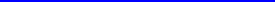 Журнал "Deutsch",[электронный ресурс], режим доступа	http ://der1.september. ru/Goethe-Institut, [электронный ресурс], режим доступа: http :// www.goethe.de /GrammaDe.ru, [электронный ресурс], режим доступа:  http :// grammade . ru/Изучение немецкого языка с Studygerman, [электронный ресурс], режим доступа: http :// www. studygerman. ru/позволяют получить консультативную помощь по всем вариантам контрольных работ.Введение: По учебному плану в соответствии с Госстандартом на базе основного общего образования на изучение учебной дисциплины отводится 200 часов. Для каждой темы имеется лексический словарь, где подобран необходимый лексический запас, используемый в контрольной работе. Для снятия трудностей в чтении слов, к каждому слову предусмотрена его транскрипция. Для выполнения грамматических заданий следует изучить материал, данный в грамматическом справочнике. В заданиях даны наиболее используемые в устной и письменной речи грамматические явления. Это «Настоящее время группы Indefinite», «оборот to be going to», «Прошедшее и будущее время «Indefinite», «глаголы to be, to have, can, must, may, should, would, have to.», «Степени сравнения прилагательных», «Употребление артиклей». В каждой контрольной работе даны тестовые задания по грамматике. Даются задания, направленные на развитие навыков чтения и перевода. Для чтения  и перевода даны тексты по изученному лексическому материалу, поэтому они не представляют трудности для перевода текста без словаря. Лексика, грамматика и правила чтения закрепляются рядом упражнений,  помещенных после текста в каждой теме. Большинство этих упражнений целесообразно выполнять студентам самостоятельно для успешной подготовки к контрольной работе и к зачету по иностранному языку. КОНТРОЛЬНАЯ РАБОТА №2Вариант № 1Выберите лучшее слово, чтобы завершить предложение.The baby boy saw ... in the mirror and started to cry. a. itself	b. herself	c. himself Выберите лучшее слово, чтобы завершить предложение.A lot of trains ... late today due to the heavy storms. a. are run	b. run		c. are running3. Выберите лучшее слово, чтобы завершить предложение.... was a strong wind last night.a. There	b. Here	c. This4. Выберите лучшее слово, чтобы завершить предложение.Firstly, I want to congratulate you all. Secondly, I would like to wish you good luck and ... I hope you have enjoyed the course.a. in the end		b. at last	c. finally5. Выберите лучшее слово, чтобы завершить предложение.You ... clean your teeth twice a day to avoid having problems.a. can		b. should	c. will6. Выберите лучшее слово, чтобы завершить предложение.The children thought they were ... when they saw the bull.a. in a danger	b. in danger		c. in the danger7. Некоторые слова часто используются вместе, например хорошая + погода. Выберите слово, которое часто используется с: concretea. builder	b. thrill	c. proposal8. Некоторые слова часто используются вместе, например хорошая + погода. Выберите слово, которое часто используется с: tendera. diet		b. words	c. beast9. Выберите слово или фразу, значение которых аналогично с: returna. account		b. go back		c. reverse10. Выберите слово или фразу, значение которых аналогично с: reporta. go after		b. account		c. respect11. Переведите текст на русский языкWindows were formerly made on the job site by highly skilled carpenters, but are now produced almost exclusively in factories. Some manufacturers make a range of standard sized from which the designer can select, while others build windows to order. The rationale for factory production in either case is one of higher efficiency, lower cost, and most importantly, better quality. Windows need to be made to a very high standard of precision if they are to operate easily and maintain a high degree of weathertightness over a period of many years. In cold climates especially, a loosely fitted window with single glass and a frame that is highly conductive of heat will significantly increase heating fuel consumption for a building, cause noticeable discomfort to the people in the building, and create large quantities of condensate to stain and decay finish materials in and the window. КОНТРОЛЬНАЯ РАБОТА №2Вариант № 21. Выберите лучшее слово, чтобы завершить предложение.That’s very good of you but you ... have paid me back until tomorrow.a. needn't	b. wouldn't		c. couldn't2. Выберите лучшее слово, чтобы завершить предложение.I ... intending to stop smoking even before I got this bad cough.a. would have been	b. had been		c. have been3. Выберите лучшее слово или фразу для завершения диалога.Anne: Oh! I watched the new TV show last night.Jo: Was it any good?
Anne: Yes. ... the TV set is so old I could see very little.a. Mind you		b. Still		c. By the way4. Выберите лучшее слово, чтобы завершить предложение.She hit her ... while she was playing football.a. motor	b. tail		c. shoulder5. Выберите лучшее слово, чтобы завершить предложение.The ... went to the police.a. crime		b. solicitor		c. shoulder6. Выберите слово или фразу, значение которых аналогично с: considera. think about	b. seem well		c. go for7. Выберите слово или фразу, значение которых аналогично с: talka. stroll 	b. point out 		c. converse8. Выберите слово или фразу, значение которых аналогично с: completea. finish	b. go through	c. full9. Некоторые слова часто используются вместе, например хорошая + погода. Выберите слово, которое часто используется с: sophisticateda. dress	b. purse	c. ship10. Некоторые слова часто используются вместе, например хорошая + погода. Выберите слово, которое часто используется с: blunta. movement	b. proposition	c. instrument11. Переведите текст на русский языкFixed windows are the least expensive and the least likely to leak air or water because they have no openable components. Single-hung and double-hung windows have one or two moving sashes, which are the frames in which the glass is mounted. The sashes slide up and down in tracks in the frame of the window. In older windows the sashes were held in position by cords and counterweights, but today’s double-hung windows rely on a system of springs to counter-balance the weight of the sashes. A sliding window is essentially a single-hung window on its side, and shares with single-hung and double-hung windows the advantage that the sashes are always securely held in tracks in the frame. This allows the sashes to be more lightly built than those in projected windows.КОНТРОЛЬНАЯ РАБОТА №2Вариант № 31. Выберите лучшее слово, чтобы завершить предложение.It was bad but it was not a ... .a. gate	b. magazine		c. crime2. Выберите лучшее слово, чтобы завершить предложение.Jack: I think it’s going to rain. Jill: I ... , the clouds are clearing. Jack: We’ll soon see.a. disagree		b. complain		c. argue3. Выберите лучшее слово, чтобы завершить предложение.I really don’t like this meal. ... money in the world wouldn’t get me to eat it.a. Whatever		b. Enough		c. All the4. Выберите лучшее слово, чтобы завершить предложение.Last year, Joanna bought two ... coats in New York.a. long, black, leather	b. black, long, leather	c. leather, black, long5. Выберите лучшее слово, чтобы завершить предложение.I must report to the meeting that Cyrus completed his first piece of work well ahead of schedule. ..., however, his work has been handed in late.a. Sequentially	b. Subsequently	c. Consequently6. Выберите лучшее слово, чтобы завершить предложение.The children thought they were ... when they saw the bull.a. in a danger	b. in danger		c. in the danger7. Некоторые слова часто используются вместе, например хорошая + погода. Выберите слово, которое часто используется с: concretea. builder	b. thrill	c. proposal8. Выберите слово или фразу, значение которых аналогично с: completea. finish	b. go through	c. full9. Некоторые слова часто используются вместе, например хорошая + погода. Выберите слово, которое часто используется с: sophisticateda. dress	b. purse	c. ship10. Некоторые слова часто используются вместе, например хорошая + погода. Выберите слово, которое часто используется с: blunta. movement	b. proposition	c. instrument11. Переведите текст на русский языкVapor retarders have received increased attention and are becoming extremely popular in connection with the problem of fuel economy.A vapor retarder is a membrane of metal foil, plastic or paper. It is placed on the warm side of thermal insulation. Its function consists in keeping water vapor from entering the insulation and condensing into liquid. As thermal insulation levels increase, the role of vapor retarders increases also. That is reason for high-quality vapor retarders being widely installed in constructions of different types.КОНТРОЛЬНАЯ РАБОТА №2Вариант № 4Выберите правильный вариант ответа:High cost and low fore-resistance are classified asadvantages              of construction materialsdisadvantagesCement, brick, and concrete may serve as examples ofnatural materialsartificial materialsDurability, strength, and high fire-resistance are propertiesof stoneof woodIron, steel, and alloys belong toferrous metalsnon-ferrous metalsOne of the advantages of cast iron is its cheapnessits high costAluminum isa good conductor of electricitya poor conductor of electricityWood is considered to bethe only naturally renewable materialone of the naturally renewable materialsIn cut wood water content isconstantly increasingconstantly decreasingSteel, brick, and concretediffer in their propertieshave the same structural propertiesThe drier is the cut woodthe lower is its strengththe greater is its strength11. Переведите текст на русский языкCONSTRUCTION MATERIALS.   Materials used for construction purposes possess different properties. They differ in durability, strength, weight, fire-and decay-resistance and, naturally, cost.Wood, timber, brick, stone, concrete, metals, and plastics belong to the most popular building materials used nowadays. They all have their advantages and disadvantages that are taken into account when designing a structure.   Wood belongs to naturally growing materials. It is known to be the oldest construction material and is still widely used for different purposes. Wood is popular since it has low weight and is easy to work. Besides, it grows naturally and is cheap. But its usage is limited because of its disadvantages: it easily burns and decays. As to stone, it also belongs to the oldest building materials. Among its advantages there are strength, high heat insulation and fire-resistance. Brick belongs to artificial construction materials. It has been used in many countries and in different climates. In modern times bricks vary widely with the method of production and temperature of burning.   Concrete is known to be one of the most popular building materials. It is produced by mixing cement, gravel, water, and sand in the proper amounts.КОНТРОЛЬНАЯ РАБОТА №2Вариант № 5Выберите правильный вариант ответа:Large structural members are produced by glueing togetherlarge strips of woodsmall strips of woodWood panels aremush easier to install than boardsmush more difficult to install than boardsPlywood panels are made up of thin  wooden veneers glued togetherthick wooden veneers glued togetherTimber is material that is artificially renewed    naturally renewedRemoval of moisture from timberincreases its strength, hardness, and workability decreases its strength, hardness, and workabilityBirch and oak belong tohardwoodssoftwoodsHardwoods are widely usedfor sanitary purposesfor decorative purposesIn ancient Egypt bricks were producedby burningby drying in the sunRussian ispoor in raw materialsextremely rich in raw materialsOverburned  brick should not be used in constructioncan be used for construction purposes11. Переведите текст на русский языкWOOD.Wood has been a highly used building material since prehistoric times. Among other highly used construction materials there are concrete, steel, brick, stone, and plastics. They all differ in their properties and in the methods of usage. Construction materials are known to differ in strength, hardness, fire-and corrosion-resistance durability, and, naturally, cost.Being the oldest building material, wood is also known to be the only naturally growing organic material. Is wood strong? Hardly so, because wood always contains some water which decreases its strength. But after the wood is cut, the water content starts to evaporate and as the water content decreases the strength of cut wood and its hardness start to increase. It is a well-known fact that the drier is the cut wood the greater is its strength and hardness.   Trees are known to grow naturally, which makes wood a constantly renewable natural resource. Among other advantages of wood there are its low cost, low weight, and high workability. But, as any other construction material, wood has its disadvantages. The main ones are the following-it is not fire-resistant, it easily burns. Besides, it easily decays.КОНТРОЛЬНАЯ РАБОТА №2Вариант № 6Выберите правильный вариант ответа:Underburned brick ishighly porousglass hardBricks are produced ofsand and watermortar and burned clayMany/Few growing forests serve for producingmush timberlittle timberThe properties of building materialsare of no importance for building purposesshould be taken into account    Ceramic tiles aremodern productsancient productsWorld’s modern atmosphere isclean and freshhighly polluted by chemical wasteThe colour of ceramic tilesdoes not depend on the colour of claydepends on the colour of the clay they are made up of Ceramic tiles are applied by means ofgluesome adhesive substanceThey are applied with an extremelythin mortar jointthick mortarThe properties of terracotta aredifferent from the properties of bricksimilar to the properties of brick11. Переведите текст на русский языкTIMBER.Timber belongs to one of the oldest building materials. It has been from ancient times and is still produced from cut wood. Timber has always been highly usable in construction because of its many advantages. To these belong its strength, light weight, cheapness, and high workability. Its other advantage is that it belongs to natural resources and is naturally renewable. It is the more so that about a third of the world is still considered to be covered with forests. Besides, timber is resistant to corrosion produced by chemical substances in the modern polluted atmosphere. One more advantage of timber is that it can be used for many construction purposes. But, naturally, timber has disadvantages and the main ones are that it is not fire-resistant and it easily decays; especially if it is not impregnated. Besides, freshly cut timber contains water that may cause great structural defects. Removal of water from timber is a necessary procedure that should take place before timber is used in practice. It increases strength and work-ability of the material and, of course, its durability.What is timber mainly used for? Because of its many advantages it is highly used for producing window and floor frames, for flooring and roofing and for other various woodwork. The two main types of timber are hardwoods and softwoods.    Of them, hardwoods are popular as materials used for decorative purposes: veneering in furniture and paneling. As to softwoods, they are mainly used for producing window and door frames and other kinds woodwork. КОНТРОЛЬНАЯ РАБОТА №2Вариант № 7Выберите правильный вариант ответа:Devices intended for light framing are made ofsheet metalmetal plateDevices made of metal plate are usedfor heavy timberfor light framingWood fasteners includenails and boltsnails, screws, bolts, anchorsSteel used for nailsis uncoated steelis coated steelThe main property of finish nails isthat they have flat headsthat they are headlessFinish nailsdiffer in length from common nailsare the same length as common nailsNails of a corrosion-resistant typecannon be exposed to moisturecan be exposed to rain, snow and fogNails are popular for fastening wood sincethey are simple to insertthey require no predrilling of holesScrews haveonly flat headsround, flat, and raised headsScrews arelittle used in light framingmuch used in light framing13. Переведите текст на русский языкMETALS.Metals began to be widely used as construction materials not so long ago. Before the beginning of the nineteenth century metals played little structural role in the process of building. Mostly they served for joining parts of buildings. The ancient Greeks and Romans are known to use bronze for joining slabs of stone.It was only in the eighteenth century when the first all-metal structure was built in Europe. It was a cast-iron bridge across the river Severn in more than two centuries after its construction, it still carries heavy modern traffic across the Severn.In the first half of the nineteenth century cast iron and wrought iron were introduced and used for industrial construction in Europe and North America. Steel was not widely used, being considered a rare and expensive building material.    Inexpensive steel first began to be produced and used only with the invention of the Bessemer process, in the 1850s. From that period on, metal started to be used as rather popular and useful building material. The famous Eiffel Tower of Paris was constructed of wrought iron in 1889. By that period several steel frame skyscrapers had already been build in the United States. That was the beginning of the new era; a new highly useful and popular construction material had been born and introduced into building industry. КОНТРОЛЬНАЯ РАБОТА №2Вариант № 8Выберите правильный вариант ответа:The pitched roofsdo not dry themselves quickly of waterdry themselves quickly of waterThe covering of pitched roofs consists of small individual unitslarge heavy unitsThe advantages of flat roofs arethat they can cover very broad buildingsthat they can serve as balconies and decksThatched roofing is mostly usedfor country buildingsfor roofs in big citiesfor historically restorated buildingsThe action of snow load and wind pressureis the same on flat roofs and pitched onesis quite different on flat roofs and pitched onesThe snow load on flat roofsis at the minimumis at the maximumWhen the pitch of the roof increasesthe weight of the snow load decreasesthe weight of the snow load increasesIn modern constructions the variants of the ceilingslimitedlimitlessNowadays ceilings are produced ofartificial materialsboth natural and artificial materialsCeilings may be attached towood joistswood joists, steel joists, and wood rafters13. Переведите текст на русский языкCONCRETE.Concrete is considered to be a universal material for construction. Different kinds of concrete can be used practically for every building purpose. The raw materials for producing concrete can be found in every part of the world. The main property that makes concrete so popular is that it can be formed into strong monolithic slabs. Another good quality is its relatively low cost. Besides, Concrete is known to be fire-and decay-resistant.Concrete is produced by combining coarse and fine aggregates, Portland cement, and water. Coarse aggregate is generally gravel or crushed stone, and fine aggregate is sand. Cement, sand, gravel, and water are taken in proportional amounts and mixed. The quality of concrete depends mostly on the quality of the cement used. The process of production consists in pouring the mixed components into forms and holding them there until they harden. The process of hardening generally lasts for about 28 days.There exist different ways of producing concrete. It can be produced by mixing the ingredients and pouring the mixture into position on the very site of building. Concrete can also be produced in a factory, and used as a material for manufacturing prefabricated blocks. Accordingly, there exit the so-called in-situ (cast-in-place) concrete and precast concrete. Concrete, as any other building material, has not only advantages but also disadvantages. Its main disadvantage is that it has no form of its own. Also, it does not possess useful tensile strength. Because of these qualities, in modern times construction concrete is very frequently combined with different metals. Most common of them are iron and steel.The introduction of metal into the structure of concrete is highly advantageous. It strengthens the material and helps to realize its limitless construction and architectural potential. It should be noted that the use of ferro-concrete started only in the nineteenth century and is still gaining popularity.КОНТРОЛЬНАЯ РАБОТА №2Вариант № 9Выберите правильный вариант ответа:1. In hot countries people made their homes in the ___ and used leaves to protect themselves from rain or sun.A TreesB roofsC roadsD tablesE sun2. In colder countries they dwelt in ___A mountainsB cavesC moonD townsE cities3. Later people left their caves and trees and began to build houses of different materials such as  ____ A air, water, sugar                                  B salt, stones, groundC mud, wood, stones                               D concrete, brick, saltE sugar, milk, coffee4. Concrete is an artificial kind of stone, much cheaper than ___A woodB leavesC stones                                                D brickE mud5. Modern buildings have …….A two major partsB three major partsC six major partsC five major partsD four major parts6. Many thousands of years ago there were no houses people live in ___A housesB palacesC trees or caves                                     C streetsD water7. Egyptian pyramids are made of ____A stoneB woodC brick                                                D waterE milk8. The cheapest building material is____A woodB brickC concreted) sugare) water9. ___ is a man who erects wood frames, fixed wood floors, stairs and window frames.A carpenterB doctorC teacherD studentE driver10. ___ is a tradesman who builds and repairs brickwork, lays frames.A carpenter                                      B teacherC masonD bricklayerE student11. Переведите текст на русский языкCONCRETE (A BIT OF HISTORY)The ancient Romans discovered a mineral on the slopes of Mount Vesuvius. The mineral when mixed with limestone and burned, produced cement, that hardened underwater as well as in the air. This cement was harder and stronger than the ordinary lime mortar they had been using. As time passed, the new material not only became the preferred type for use in all their building projects but changed the character of Roman construction. Masonry of stone or brick was used to construct only the surfaces of masonry piers and walls but the interiors were filled with large amounts of the new type of mortar. We now know that mortar continued the main ingredient of modern Portland cement. Thus, one can say that the Romans were the inventors of concrete constructions.With the fall of the Roman Empire, knowledge of concrete construction was lost.  But in the eighteenth century English inventors began experimenting with both natural and artificially produced cements. In 1824 an artificial cement, named  Portland cement, was patented. This type of cement soon became very popular and the name Portland is in common use in the present day.КОНТРОЛЬНАЯ РАБОТА №2Вариант № 10Выберите правильный вариант ответа:1. ____ is a stone worker or stone setter.A teacherB studentC masonD carpenterE doctor2.  …… is a tradesman who may be a fibrous plasterer or a plasterer in solid work.A plastererB  electricianC  crane operatorD  masonE plumber3. There are two couches and an armchair in the ____________.A master bedroom B living room C bathroomD utility roomE kitchen4. What is the English for “плотник”?A teacher                   B brickC useD sizeE carpenter
5. The low level of monument is situated ____A undergroundB over groundC in the sky                               D in the riverE  in the ocean6. She ___ in the construction site an hour ago.A workingB workC workedD has workedE works7. We ……study special subjects next year.A shall studyB studyingC were studyingD studiesE study8.  We ……mane houses last year.A buildingB was buildingC buildsD  were buildE built9. Find international wordA specialistB skilled workerC a builderD building tradeE plumber10. He ___ his leg while riding his bike at the weekend.A was breakB brokeC breakingD was breakingE were breaking
11. Переведите текст на русский языкCLIMATIC AND WEATHER CONDITIONSOrientation and construction of buildings should receive special attention in places where environmental and climatic factors have a significant effect.   Structural design, style and materials should be compatible with local climatic and weather conditions. For example, flat roofs should be avoided in areas with frequent rainfalls. Snow and wind are variable loads that should be taken into account while designing a structure and its roof. Tall buildings are not recommended in places where strong winds, humidity or fog are likely and bring damage.Solar radiation can be also unpleasant, but if it is controlled, it can bring many advantages. Among these advantages there may be water heating through solar panels.Local industries and their disposition should be also taken into account and controlled as atmospheric and pollution may be highly injurious and bring mush harm.  Location and coordination of all services must also be preplanned and located on a site plan, worked out in accordance with the local climatic conditions. Sanitary accommodation is of primary importance. All conveniences must have ventilation, a cover, partitions and doors with suitable fasterings.